TRIVIS - Střední škola veřejnoprávní a Vyšší odborná škola prevence kriminality a krizového řízení Praha, s.r.o., Hovorčovická 1281/11, 182 00  Praha 8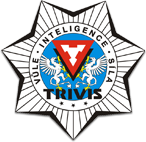 OR vedený městským soudem v Praze, oddíl C, vložka 50353Tel.: 233  543 233            	          www.trivispraha.cz,  e-mail: praha@trivis.cz	               IČO 25109138Kritéria hodnocení profilové části z cizího jazyka – písemná školní rok 2023/24Písemná práce z cizího jazyka se skládá ze dvou částí. Jednoho delšího textu v rozsahu  130 – 150 slov a jednoho kratšího textu v rozsahu 70 – 80 slov.Obě části mají svoje zadání v českém jazyce, kde je uveden též formát textu (soukromý či formální dopis/email, článek do časopisu, úvahový text, popis, stížnost, vzkaz apod.). Tu spolu se všemi body zadání  musí žák respektovat.Zadání je jednotné a na vypracování obou textů mají žáci 90 minut.Obě části písemné zkoušky jsou hodnoceny podle 4 kritérií:Zpracování zadání a obsah Organizace a koheze textuSlovní zásoba a pravopisMluvnické prostředkyKaždá část je hodnocena zvlášť, body se sčítají. Maximálně je možno v obou částech získat 36 bodů – 24 za delší a 12 za kratší text. Hodnocení je podrobně popsáno v tabulkách v příloze.Bodové hodnocení se převádí na známku podle následujícího přepočtuVýborně – 36 – 32 bodůChvalitebně – 31 - 27 bodůDobře- 26 – 22 bodůDostatečně – 21 – 16 bodůDaná část písemné práce je hodnocena počtem bodů 0 a stupněm nedostatečně v případě:nedodržení tématu – text nebo jeho většina se nevztahuje k danému tématunedodržení formátu textu – není dodržen funkční styl a slohový postupnedodržení délky textu – text je kratší o více jak 3 intervalyV příloze je toto vyznačeno žlutě.1 příloha – tabulka hodnocení písemné práce – část 1 a 2Za předmětovou komisi k 27.9.2023:  				Ředitel: SŠV a VOŠ Trivis PrahaMgr. Naděžda Pavlová           					PaedDr. et Mgr. et Bc. Jan Dalecký, MBA